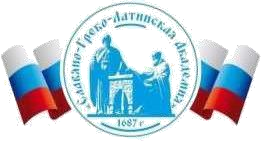 Автономная Некоммерческая Организация Высшего Образования«Славяно-Греко-Латинская Академия»Аннотация к рабочей программе дисциплины СтатистикаСтатистикаСОГЛАСОВАНОДиректор Института _______________________,кандидат философских наук_______________________Одобрено:Решением Ученого Советаот «22» апреля 2022 г. протокол № 5УТВЕРЖДАЮ Ректор АНО ВО «СГЛА»_______________ Храмешин С.Н.Направление подготовки38.03.04 Государственное и муниципальное управление Направленность (профиль)Государственная, муниципальная служба и кадровая политикаКафедрамеждународных отношений и социально-экономических наукФорма обученияГод начала обученияОчная2022Реализуется в семестре1, курс 1Наименование дисциплины  Статистика Краткое содержание Предмет, метод, задачи статистики, статистическое измерение, методы сплошного и выборочного наблюдения социально-экономических явлений и процессов, статистические группировки, методы обработки и анализа статистической информации, метод средних величин и показатели вариации, анализ рядов динамики, индексный метод анализа, статистика населения, статистика рынка труда, статистика труда и заработной платы, статистика национального богатства, система национальных счетов, статистические методы исследования уровня жизни населения, методология финансово-экономических расчетов и их использование в статистическом анализе, статистика государственных финансов, системы статистических показателей финансовой деятельности предприятий и организаций, статистические показатели денежного обращения и банковской деятельности, статистика биржевой деятельности и страхового рынка  Результаты освоения дисциплины  Применяя знания о статистических методах сбора и обработки информации систематизирует данные для анализа социальноэкономических явлений и процессов с целью разработки и реализации управленческих решений и регулирующих мер Трудоемкость, з.е. 5 з.е. Форма отчетности Экзамен Перечень основной и дополнительной литературы, необходимой для освоения дисциплины  Перечень основной и дополнительной литературы, необходимой для освоения дисциплины  Основная литература Илышев, А.М. Общая теория статистики Электронный ресурс : учебник / А.М. Илышев. - Общая теория статистики,2020-10-10. - Москва : ЮНИТИ-ДАНА, 2017. - 535 c. - Книга находится в базовой версии ЭБС IPRbooks. - ISBN 978-5-238-01446-3, экземпляров неограничено Коник, Н. В. Общая теория статистики Электронный ресурс : Учебное пособие / Н. В. Коник. - Общая теория статистики,2020-02-05. - Саратов : Научная книга, 2019. - 159 с. - Книга находится в премиум-версии ЭБС IPR BOOKS. - ISBN 978-5-9758-1809-6, экземпляров неограничено Ловцов, Д.А.<BR>&nbsp;&nbsp;&nbsp; Основы статистики Электронный ресурс : учебное пособие / Л.С. Паршинцева / М.В. Богданова / Д.А. Ловцов ; ред. Д.А. Ловцов. - Основы статистики,2021-0209. - Москва : Российский государственный университет правосудия, 2017. - 160 c. - Книга находится в базовой версии ЭБС IPRbooks. - ISBN 978-5-93916-576-1, экземпляров неограничено Соян, Ш. Ч. Социально-экономическая статистика Электронный ресурс / Соян Ш. Ч., Хертек Ш. В. : учебное пособие. - Кызыл : ТувГУ, 2019. - 91 с., экземпляров неограничено Яшкова, Н. В. Общая теория статистики Электронный ресурс / Яшкова Н. В. : учебно-методическое пособие. - Самара : СамГУПС, 2020. - 110 с. - ISBN 978-5-6044457-2-3, экземпляров неограничено Дополнительная литература 1. Гусаров, В. М. Общая теория статистики : Учебное пособие / Гусаров В. М. - Москва : ЮНИТИ-ДАНА, 2012. - 207 с. - Книга находится в базовой версии ЭБС IPRbooks. - ISBN 978-5-238-01367-1 Лосева, О. В. Общая теория статистики для бакалавров экономики и менеджмента : Учебное пособие / Лосева О. В. - Саратов : Вузовское образование, 2014. - 94 с. - Книга находится в базовой версии ЭБС IPRbooks. Социально-экономическая статистика : учебник для бакалавров / [М.Р. Ефимова, А.С. Аброскин, С.Г. Бычкова и др.] ; под ред. М.Р. Ефимовой. - 2-е изд., прераб. и доп. - М. : Юрайт, 2013. - 591 с. : ил. -  (Бакалавр. Углубленный курс). - На учебнике гриф: Доп.УМО. - Библиогр.: с. 582584. - ISBN 978-5-9916-2500-5 Шеремет, Н. М. Общая теория статистики : Учебник / Шеремет Н. М. - Москва : Учебно-методический центр по образованию на железнодорожном транспорте, 2013. - 360 с. - Книга находится в базовой версии ЭБС IPRbooks. - ISBN 978-5-89035-655-0 Громыко, Г.Л. Теория статистики: Практикум / Г.Л. Громыко. - М.: Инфра-М, 2018. - 544 c. Долгова В. Н., Медведева Т. Ю. Теория статистики. Учебник и практикум для академического бакалавриата. М.: Юрайт, 2019. - 246 с. 7. Долгова, В. Н.  Статистика : учебник и практикум / В. Н. Долгова, Т. Ю. Медведева. — 2-е изд., перераб. и доп. — Москва : Издательство Юрайт, 2022. — 626 с.  Дудин М. Н., Лясников Н. В., Лезина М. Л. Социально-экономическая статистика. Учебник и практикум. М.: Юрайт, 2019. - 234 с. Дудин, М. Н. Статистика : учебник и практикум для академического бакалавриата / М. Н. Дудин, Н. В. Лясников, М. Л. Лезина. — Москва : Издательство Юрайт, 2019. — 374 с. 